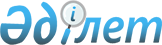 Табиғи монополиялар жөніндегі консультативтік комитеттің құрамы туралыЕуразиялық үкіметаралық кеңестің 2015 жылғы 12 мамырдағы № 44 шешімі.
					© 2012. Қазақстан Республикасы Әділет министрлігінің «Қазақстан Республикасының Заңнама және құқықтық ақпарат институты» ШЖҚ РМК
				Табиғи монополиялар жөніндегі консультативтік комитеттің құрамы туралы
Жоғары Еуразиялық экономикалық кеңестің "Еуразиялық экономикалық комиссия Алқасы мүшесінің өкілеттіктерін мерзімінен бұрын тоқтату туралы" 2014 жылғы 23 желтоқсандағы № 105 шешімінің, Жоғары Еуразиялық экономикалық кеңестің "Еуразиялық экономикалық комиссия Алқасының мүшесін тағайындау туралы" 2014 жылғы 23 желтоқсандағы № 106 шешімінің және Еуразиялық экономикалық одаққа мүше мемлекеттердің ұсыныстары негізінде:
      1. Қоса беріліп отырған Табиғи монополиялар жөніндегі консультативтік комитеттің құрамы бекітілсін.
2. Еуразиялық экономикалық комиссияның Энергетика және инфрақұрылым жөніндегі Алқа мүшесі (Министр) Т.А. Мансұров Табиғи монополиялар жөніндегі консультативтік комитеттің отырыстарында төрағалық етеді (Консультативтік комитеттің төрағасы) деп айқындалсын.
3. Осы Өкім Еуразиялық экономикалық комиссия Алқасының 2015 жылғы 12 мамырдағы № 49 шешімі күшіне енген күннен бастап күшіне енеді. Табиғи монополиялар жөніндегі консультативтік комитеттіңҚҰРАМЫ